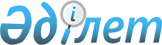 О районном бюджете на 2011-2013 годыРешение маслихата Бейнеуского района от 13 декабря 2010 года № 34/202. Зарегистрировано Управлением юстиции Бейнеуского района 29 декабря 2010 года № 11-3-106

      В соответствии с Бюджетным Кодексом Республики Казахстан от 4 декабря 2008 года, законами Республики Казахстан «О местном государственном управлении и самоуправлении в Республике Казахстан» от 23 января 2001 года и «О республиканском бюджете на 2011-2013 годы» от 29 ноября 2010 года № 357- IV, решением Мангистауского областного маслихата «Об областном бюджете на 2011 - 2013 годы» (в государственном реестре регистрации нормативно - правовых актов зарегистрирован номером № 2091 от 24 декабря 2010 года) от 13 декабря 2010 года № 29/331 районный маслихат РЕШИЛ:



      1. 1. Утвердить районный бюджет на 2011 - 2013 годы согласно приложениям 1, 2, 3, на 2011 год в следующем объеме:



      1) доходы – 5409873 тыс. тенге, в том числе по:

      налоговым поступлениям – 1737096 тыс.тенге;

      неналоговым поступлениям – 8837 тыс.тенге;

      поступлениям от продажи основного капитала – 6754 тыс.тенге;

      поступлениям трансфертов – 3657186 тыс.тенге;



      2) затраты – 5490958 тыс.тенге;



      3) чистое бюджетное кредитование – 70496 тыс.тенге;



      4) сальдо по операциям с финансовыми активами – 0 тенге;



      5) дефицит (профицит) бюджета – -172124 тыс.тенге;



      6) финансирование дефицита (использование профицита) бюджета – 172124 тыс.тенге;

      поступления по долгам – 69543 тыс.тенге;

      погашение долгов – 90086 тыс. тенге».

      Сноска. Пункт 1 в редакции решения маслихата Бейнеуского района от 02.09.2011 № 45/262 (вводится в действие с 01.01.2011); от 03.11.2011 № 47/276 (вводится в действие с 01.01.2011); от 08.12.2011  № 49/283(вводится в действие с 01.01.2011).



      2. Принять к сведению, что из областного бюджета в районный бюджет выделена субвенция в сумме 1295790 тыс. тенге.



      2 - 1. Принять к сведению выделение нижеперечисленных целевых трансфертов на развитие и текущих целевых трансфертов из вышестоящего бюджета на:

      реализацию государственного заказа в дошкольных организациях –  131497 тыс.тенге;

      оснащение учебными оборудованиями кабинетов физики, химии, биологии в средне и общеобразовательных государственных учреждениях - 12288 тыс. тенге;

      оснащение государственных учреждений образования лингафонными и мультимедийними кабинетами – 21632 тыс. тенге;

      ежемесячные денежные выплаты на содержание детей сирот и опекунам детей оставшихся без попечения родителей – 8165 тыс. тенге;

      обеспечение оборудованием и программными обеспечениями детей- инвалидов обучающихся на дому - 8528 тыс.тенге;

      мероприятия против эпизоотий-26733 тыс. тенге;

      меры социальной поддержки специалистов социальной сферы в сельских населенных пунктах - 12762 тыс.тенге;

      поддержка индивидуальных предпринимателей в рамках программы «Дорожная карта бизнеса - 2020» - 6240 тыс.тенге;

      завершение строительных работ водопровода Акжигит - Тажен и резервуара на 50 м3 - 19027 тыс.тенге;

      строительство водопровода в селе Боранкуль протяженностью 4,5 км - 58247 тыс тенге;

      проектно - строительные документы строительство водоочистительного сооружения в селе Бейнеу - 15000 тыс тенге;

      проектно - строительные документы строительство внутрисельских водопроводов в селе Бейнеу - 20000 тыс тенге;

      строительство жилья государственного коммунального жилищного фонда - 237500 тенге;

      коммуникационной инфраструктуры - 110000 тыс тенге;

      расширение и реконструкцию канализацоинно - очистительных сооружений в селе Бейнеу - 748849 тыс тенге;

      увеличение размера доплаты за квалификационную категорию учителям школ и воспитателям дошкольных организации образования – 20000 тыс. тенге;

      обеспечение деятельности центров занятости – 5847 тыс. тенге;

      оказание мер государственной поддержки участникам Программы занятости 2020 – 5005 тыс. тенге;

      реализация государственного образовательного заказа в дошкольных организациях образования из областного бюджета – 10000 тыс. тенге;

      укрепление материальной технической базы дошкольных организации из областного бюджета – 20000 тыс. тенге;

      строительство скотомогильника в селе Бейнеу из областного бюджета – 6200 тыс. тенге;

      завершение строительства детского сада на 140 мест в мкр. Карагайлы села Бейнеу из областного бюджета – 80217 тыс. тенге;

      строительство пристройки детского сада на 50 мест в селе Акжигит из областного бюджета – 15000 тыс. тенге;

      строительство пристройки отделению детского сада «Балбулак» на 100 мест в селе Бейнеу из областного бюджета – 25000 тыс. тенге;

      разработка генерального плана села Боранкул из областного бюджета – 5000 тыс. тенге;

      развитие инженерно - коммуникационной инфраструктуры в рамках программы занятости 2020 – 700 тыс. тенге.

      Целевые трансферты из областного бюджета за счет гранта областного акима на обучение студентов в высших учебных заведениях Республики Казахстан – 18814 тыс. тенге;

      Сноска. Решение дополнено пунктом 2 - 1 в соответствии с решением маслихата Бейнеуского района от 31.01.2011 № 36/217 (вводится в действие с 01.01.2011); с изменениями, внесенными решениями маслихата Бейнеуского района от 19.04.2011 № 39/233 (вводится в действие с 01.01.2011); от 08.08.2011 № 44/256 (вводится в действие с 01.01.2011); от 02.09.2011 № 45/262 (вводится в действие с 01.01.2011); от 03.11.2011 № 47/276 (вводится в действие с 01.01.2011). 



      2 - 2. Принять к сведению, что выделено 69543 тыс. тенге бюджетного кредита - по чистому бюджетному кредитованию, в том числе на реализацию мер социальной поддержки специалистов социальной сферы в сельских населенных пунктах бюджетные кредиты-69543 тыс. тенге».

      Сноска. Решение дополнено пунктом 2 - 2 в соответствии с решением маслихата Бейнеуского района от 31.01.2011 № 36/217 (вводится в действие с 01.01.2011).



      3. исключен решением маслихата Бейнеуского района от 31.01.2011 № 36/217 (вводится в действие с 01.01.2011).



      4. Установить социальную помощь работникам государственных организации образования, медицинским и фармацевтическим работникам государственных организаций здравоохранения, работникам государственных организации социального обеспечения, работникам государственных организаций культуры и спорта, проживающим и работающим в сельских населенных пунктах, в размере 12100 тенге.



      5. Установить повышенные оклады (тарифные ставки) на 25 процентов работникам государственных организации образования, здравоохранения, социального обеспечения, культуры и спорта.



      6. Утвердить резерв местного исполнительного органа района в сумме 5000 тыс. тенге.



      7. Утвердить согласно приложениям 4, 5 и 6 «Перечень бюджетных программ развития районного бюджета направленный на реализацию бюджетных инвестиционных проектов (программ) на 2011 - 2013 годы».



      8. Утвердить перечень бюджетных программ на 2011 год, не подлежащих секвестру в процессе исполнения районного бюджета, согласно приложению 7.



      9. «Перечень бюджетных программ каждого района города, города районного значения, аульный (сельского), аульного (сельский) округа на 2011 год» реализуется согласно приложению 8.



      10. Настоящее решение вводится в действие с 1 января 2011 года.      И.о. Председателя сессий                О.Шығанбайұлы      «СОГЛАСОВАНО»

      Начальник Бейнеуского районного

      отдела экономики и финансов»

      М.Нысанбаев

      13 декабря 2010г

Приложение 1

к решению районного маслихата

от 19 апреля 2011 года № 39/233 Бюджет района на 2011 год      Сноска. Приложение 1 в редакции решения маслихата Бейнеуского района от 02.09.2011 № 45/262 (вводится в действие с 01.01.2011); от 03.11.2011 № 47/276 (вводится в действие с 01.01.2011); от 08.12.2011  № 49/283(вводится в действие с 01.01.2011).

Приложение 2

к решению районного маслихата

от 13 декабря 2010 года № 34/202 Бюджет района на 2012 год

Приложение 3

к решению районного маслихата

от 13 декабря 2010 года № 34/202 Бюджет района на 2013 год

Приложение 4

к решению районного маслихата

от 31 января 2011 года № 36/217      Сноска. Приложение 4 в редакции решения маслихата Бейнеуского района от 08.08.2011 № 44/256 (вводится в действие с 01.01.2011). Перечень бюджетных программ на развитие района на 2011 год

Приложение 5

к решению районного маслихата

от 13 декабря 2010 года № 34/202 Перечень бюджетных программ развития района на 2012 год

Приложение 6

к решению районного маслихата

от 13 декабря 2010 года № 34/202 Перечень бюджетных программ развития района на 2013 год

Приложение 7

к решению районного маслихата

от 13 декабря 2010 года № 34/202 Перечень бюджетных программ, не подлежащих секвестру в процессе исполнения бюджета района на 2011 год

Приложение 8

к решению районного маслихата

от 19 апреля 2011 года № 39/233      Сноска. Приложение 8 в редакции решения маслихата Бейнеуского района от 19.04.2011 № 39/233 (вводится в действие с 01.01.2011). Перечень бюджетных программ каждого района в городе, города районного значения, поселка, аула (села), аульного (сельского) округа на 2011 го
					© 2012. РГП на ПХВ «Институт законодательства и правовой информации Республики Казахстан» Министерства юстиции Республики Казахстан
				Кат
Кл
Пдк
Спк
Наименование
Сумма,

тыс. тенге
1
2
3
1.ДОХОДЫ5 409 873,01
Налоговые поступления1 737 096,001Подоходный налог454 361,02Индивидуальный подоходный налог454 361,003Социальный налог339 410,01Социальный налог339 410,004Hалоги на собственность916 855,01Hалоги на имущество877 531,03Земельный налог3 671,04Hалог на транспортные средства35 267,05Единый земельный налог386,005Внутренние налоги на товары, работы и услуги20 915,02Акцизы4 716,03Поступления за использование природных и других ресурсов10 745,04Сборы за ведение предпринимательской и профессиональной деятельности5 353,05Налог на игорный бизнес101,008Обязательные платежи, взимаемые за совершение юридически значимых действий и (или) выдачу документов уполномоченными на то государственными органами или должностными лицами5 555,01Государственная пошлина5 555,02
Неналоговые поступления8 837,001Доходы от государственной собственности3 370,01Поступления части чистого дохода государственных предприятий45,04Доходы на доли участия в юридических лицах, находящиеся в государственной собственности96,05Доходы от аренды имущества, находящегося в государственной собственности3 225,09Прочие доходы от государственной собственности4,002Поступления от реализации товаров (работ, услуг) государственными учреждениями, финансируемыми из государственного бюджета369,01Поступления от реализации товаров (работ, услуг) государственными учреждениями, финансируемыми из государственного бюджета369,004Штрафы, пени, санкции, взыскания, налагаемые государственными учреждениями, финансируемыми из государственного бюджета, а также содержащимися и финансируемыми из бюджета (сметы расходов) Национального Банка Республики Казахстан813,01Штрафы, пени, санкции, взыскания, налагаемые государственными учреждениями, финансируемыми из государственного бюджета, а также содержащимися и финансируемыми из бюджета (сметы расходов) Национального Банка Республики Казахстан, за исключением поступлений от организаций нефтяного сектора813,006Прочие неналоговые поступления4 285,01Прочие неналоговые поступления4 285,03
Поступления от продажи основного капитала6 754,003Продажа земли и нематериальных активов6 754,01Продажа земли6 754,04
Поступления трансфертов3 657 186,002Трансферты из вышестоящих органов государственного управления3 657 186,02Трансферты из областного бюджета3 657 186,0Фгр
Адм
Пр
Ппр
Наименование
Сумма, тыс. тенге
1
2
3
2. ЗАТРАТЫ5 490 958,001
Государственные услуги общего характера160 571,0112Аппарат маслихата района (города областного значения)16 574,0001Услуги по обеспечению деятельности маслихата района (города областного значения)15 675,0002Создание информационных систем899,0122Аппарат акима района (города областного значения)44 879,0001Услуги по обеспечению деятельности акима района (города областного значения)43 104,0002Создание информационных систем1 775,0123Аппарат акима района в городе, города районного значения, поселка, аула (села), аульного (сельского) округа76 253,0001Услуги по обеспечению деятельности акима района в городе, города районного значения, поселка, аула (села), аульного (сельского) округа76 253,0Аппарат акима село Бейнеу14 777,0Аппарат акима Боранкульского сельского округа8 756,0Аппарат акима Самского сельского округа5 437,0Аппарат акима Ногайтинского сельского округа6 675,0Аппарат акима Турышского сельского округа5 315,0Аппарат акима Толепского сельского округа5 764,0Аппарат акима Акжигитского сельского округа7 271,0Аппарат акима Сынгырлауского сельского округа5 781,0Аппарат акима Есетского сельского округа6 499,0Аппарат акима Саргинского сельского округа5 052,0Аппарат акима село Тажен4 926,0459Отдел экономики и финансов района (города областного значения)22 865,0001Услуги по реализации государственной политики в области формирования и развития экономической политики, государственного планирования, исполнения бюджета и управления коммунальной собственностью района (города областного значения)17 597,0002Создание информационной системы899,0004Организация работы по выдаче разовых талонов и обеспечение полноты сбора сумм от реализации разовых талонов2 051,0011Коммуналдық меншікке түскен мүлікті есепке алу, сақтау, бағалау және сату2 318,002
Оборона6 736,0122Аппарат акима района (города областного значения)6 736,0005Мероприятия в рамках исполнения всеобщей воинской обязанности6 736,004
Образование3 046 025,0123Аппарат акима района в городе, города районного значения, поселка, аула (села), аульного (сельского) округа493 365,0004Поддержка организаций дошкольного воспитания и обучения471 545,0Аппарат акима село Бейнеу319 178,0Аппарат акима Боранкульского сельского округа62 387,0Аппарат акима Самского сельского округа7 704,0Аппарат акима Турышского сельского округа9 048,0Аппарат акима Толепского сельского округа12 768,0Аппарат акима Акжигитского сельского округа25 912,0Аппарат акима Сынгырлауского сельского округа8 052,0Аппарат акима Есетского сельского округа11 724,0Аппарат акима Саргинского сельского округа14 772,0018Капитальный, текущий ремонт объектов образования в рамках реализации стратегии региональной занятости и переподготовки кадров21 820,0Аппарат акима Акжигитского сельского округа21 820,0464Отдел образования района (города областного значения)2 277 228,0009Обеспечение деятельности организаций дошкольного воспитания и обучения2 438,0003Общеобразовательное обучение1 964 972,0006Дополнительное образование для детей38 847,0001Услуги по реализации государственной политики на местном уровне в области образования18 278,0002Создание информационных систем899,0005Приобретение и доставка учебников, учебно-методических комплексов для областных государственных учреждений образования25 726,0007Проведение школьных олимпиад, внешкольных мероприятий и конкурсов областного масштаба10 114,0011Обследование психического здоровья детей и подростков и оказание психолого-медико-педагогической консультативной помощи населению179 261,0015Ежемесячные выплаты денежных средств опекунам (попечителям) на содержание ребенка-сироты (детей-сирот), и ребенка (детей), оставшегося без попечения родителей8 165,0020Обеспечение оборудованием, программным обеспечением детей-инвалидов, обучающихся на дому8 528,0021Увеличение размера доплаты за квалификационную категорию учителям школ и воспитателям дошкольных организаций образования20 000,0466Отдел архитектуры, градостроительства и строительства района (города областного значения)275 432,0037Строительство и реконструкция объектов образования275 432,006
Социальная помощь и социальное обеспечение378 600,0451Отдел занятости и социальных программ района (города областного значения)353 908,0002Программа занятости66 813,0004Оказание социальной помощи на приобретение топлива специалистам здравоохранения, образования, социального обеспечения, культуры и спорта в сельской местности в соответствии с законодательством Республики Казахстан32 796,0005Государственная адресная социальная помощь119 448,0006Жилищная помощь24 772,0007Социальная помощь отдельным категориям нуждающихся граждан по решением местных представительных органов79 668,0010Материальное обеспечение детей-инвалидов, воспитывающихся и обучающихся на дому1 525,0014Оказание социальной помощи нуждающимся гражданам на дому1 955,0016Государственные пособия на детей до 18 лет17 842,0017Обеспечение нуждающихся инвалидов обязательными гигиеническими средствами и предоставление услуг специалистами жестового языка, индивидуальными помощниками в соответствии с индивидуальной программой реабилитации инвалида3 242,0023Обеспечение деятельности центров занятости5 847,0451Отдел занятости и социальных программ района (города областного значения)24 692,0001Услуги по реализации государственной политики на местном уровне в области обеспечения занятости и реализации социальных программ для населения20 765,0012Создание информационных систем899,0011Оплата услуг по зачислению, выплате и доставке пособий и других социальных выплат3 028,007
Коммунальное хозяйство1 385 026,0458Отдел жилищно-коммунального хозяйства, пассажирского транспорта и автомобильных дорог района (города областного значения)138,0002Изъятие, в том числе путем выкупа земельных участков для государственных надобностей и связанное с этим отчуждение недвижимого имущества138,0466Отдел архитектуры, градостроительства и строительства района (города областного значения)1 319 310,0003Строительство и (или) приобретение жилья государственного коммунального жилищного фонда242 222,0004Развитие и обустройство инженерно-коммуникационной инфраструктуры147 508,0005Развитие коммунального хозяйства749 399,0006Развитие системы водоснабжения120 570,0014Развитие инженерно-коммуникационной инфраструктуры и благоустройство населенных пунктов в рамках реализации cтратегии региональной занятости и переподготовки кадров58 911,0018Развитие инженерно-коммуникационной инфраструктуры в рамках Программы занятости 2020700,0123Аппарат акима района в городе, города районного значения, поселка, аула (села), аульного (сельского) округа65 578,0008Освещение улиц населенных пунктов35 904,0Аппарат акима села Бейнеу35 769,0Аппарат акима Есетского сельского округа135,0009Обеспечение санитарии населенных пунктов14 581,0Аппарат акима села Бейнеу14 356,0Аппарат акима Боранкульского сельского округа225,0010Содержание мест захоронений и погребение безродных3 042,0Аппарат акима села Бейнеу 3 042,0011Благоустройство и озеленение населенных пунктов12 051,0Аппарат акима села Бейнеу11 571,0Аппарат акима Боранкульского сельского округа0,0Аппарат акима Самского сельского округа100,0Аппарат акима Ногайтинского сельского округа0,0Аппарат акима Турышского сельского округа0,0Аппарат акима Толепского сельского округа380,0Аппарат акима Акжигитского сельского округа0,0Аппарат акима Сынгырлауского сельского округа0,0Аппарат акима Есетского сельского округа0,0Аппарат акима Саргинского сельского округа0,0Аппарат акима село Тажен0,008
Культура, спорт, туризм и информационное пространство207 155,0123Аппарат акима района в городе, города районного значения, поселка, аула (села), аульного (сельского) округа144 862,0006Поддержка культурно-досуговой работы на местном уровне96 338,0Аппарат акима село Бейнеу29 420,0Аппарат акима Боранкульского сельского округа8 327,0Аппарат акима Самского сельского округа2 407,0Аппарат акима Ногайтинского сельского округа2 572,0Аппарат акима Турышского сельского округа4 746,0Аппарат акима Толепского сельского округа5 395,0Аппарат акима Акжигитского сельского округа6 363,0Аппарат акима Сынгырлауского сельского округа20 330,0Аппарат акима Есетского сельского округа5 587,0Аппарат акима Саргинского сельского округа7 487,0Аппарат акима село Тажен3 704,0017Капитальный, текущий ремонт объектов культуры в рамках реализации стратегии региональной занятости и переподготовки кадров48 524,0Аппарат акима Боранкульского сельского округа44 509,0Аппарат акима Сынгырлауского сельского округа4 015,0457Отдел культуры, развития языков, физической культуры и спорта района (города областного значения)1 714,0009Проведение спортивных состязаний в районном уровне (городе областного значения)1 164,0010Подготовка и участие членов сборных команд района (города областного значения) по различным видам спорта на областных спортивных соревнованиях550,0456Отдел внутренней политики района (города областного значения)5 080,0002Услуги по проведению государственной информационной политики через газеты и журналы5 080,0457Отдел культуры, развития языков, физической культуры и спорта района (города областного значения)24 285,0006Функционирование районных (городских) библиотек24 285,0456Отдел внутренней политики района (города областного значения)22 513,0001Услуги по реализации государственной политики на местном уровне в области информации, укрепления государственности и формирования социального оптимизма граждан7 523,0003Реализация региональных программ в сфере молодежной политики10 618,0004Создание информационных систем899,0006Капитальные расходы государственных органов3 473,0457Отдел культуры, развития языков, физической культуры и спорта района (города областного значения)8 701,0001Услуги по реализации государственной политики на местном уровне в области культуры, развития языков, физической культуры и спорта7 802,0002Создание информационных систем899,010
Сельское, водное, лесное, рыбное хозяйство, особо охраняемые природные территории, охрана окружающей среды и животного мира, земельные отношения85 584,0459Отдел экономики и финансов района (города областного значения)12 865,0099Реализация мер по оказанию социальной поддержки специалистов12 865,0466Отдел архитектуры, градостроительства и строительства района (города областного значения)12 602,0010Развитие объектов сельского хозяйства12 602,0474Отдел сельского хозяйства и ветеринарии района (города областного значения)35 694,0001Услуги по реализации государственной политики на местном уровне в сфере сельского хозяйства и ветеринарии5 615,0002Создание информационных систем899,0012Проведение мероприятий по идентификации сельскохозяйственных животных2 447,0013Проведение противоэпизоотических мероприятий26 733,0463Отдел земельных отношений района (города областного значения)7 503,0001Услуги по реализации государственной политики в области регулирования земельных отношений на территории района (города областного значения)6 604,0002Работы по переводу сельскохозяйственных угодий из одного вида в другой0,0005Создание информационных систем899,0123Аппарат акима района в городе, города

районного значения, поселка, аула (села),

аульного (сельского) округа16 920,0019Финансирование социальных проектов в поселках,

аулах (селах), аульных (сельских) округах в

рамках реализации стратегии региональной

занятости и переподготовки кадров16 920,0Аппарат акима село Бейнеу16 920,011
Промышленность, архитектурная, градостроительная и строительная деятельность25 009,0466Отдел архитектуры, градостроительства и строительства района (города областного значения)25 009,0001Услуги по реализации государственной политики в области строительства, улучшения архитектурного облика городов, районов и населенных пунктов области и обеспечению рационального и эффективного градостроительного освоения территории района (города областного значения)14 110,0002Создание информационных систем899,0013Разработка схем градостроительного развития территории района, генеральных планов городов районного (областного) значения, поселков и иных сельских населенных пунктов10 000,0108Разработка или корректировка технико-экономического обоснования местных бюджетных инвестиционных проектов и концессионных проектов и проведение его экспертизы, консультативное сопровождение концессионных проектов0,012
Транспорт и коммуникации144 159,0458Отдел жилищно-коммунального хозяйства, пассажирского транспорта и автомобильных дорог района (города областного значения)144 159,0023Обеспечение функционирования автомобильных дорог1 650,0008Ремонт и содержание автомобильных дорог

районного значения, улиц городов и населенных

пунктов в рамках реализации стратегии

региональной занятости и переподготовки кадров142 509,013
Прочие49 446,0469Отдел предпринимательства района (города областного значения)12 921,0001Услуги по реализации государственной политики на местном уровне в области развития предпринимательства и промышленности8 861,0002Создание информационных систем899,0003Поддержка предпринимательской деятельности3 161,0458Отдел жилищно-коммунального хозяйства, пассажирского транспорта и автомобильных дорог района (города областного значения)13 247,0001Услуги по реализации государственной политики на местном уровне в области жилищно-коммунального хозяйства, пассажирского транспорта и автомобильных дорог12 348,0020Создание информационных систем899,0002Изъятие земельных участков государственности надобности, в том числе изъятие путем покупки и в связи с этим лишение право на недвижимость0,0451Отдел занятости и социальных программ района (города областного значения)6 240,0022Поддержка частного предпринимательства в рамках программы «Дорожная карта бизнеса - 2020»6 240,0459Отдел экономики и финансов района (города областного значения)17 038,0008Разработка технико-экономического обоснования местных бюджетных инвестиционных проектов и концессионных проектов и проведение его экспертизы0,0012Резерв местного исполнительного органа района (города областного значения) 17 038,015
Трансферты2 647,0459Отдел экономики и финансов района (города областного значения)2 647,0006Возврат неиспользованных (недоиспользованных) целевых трансфертов2 647,03. ЧИСТОЕ БЮДЖЕТНОЕ КРЕДИТОВАНИЕ70 496,0Бюджетные кредиты70 496,010
Сельское, водное, лесное, рыбное хозяйство, особо охраняемые природные территории, охрана окружающей среды и животного мира, земельные отношения70 496,0459Отдел экономики и финансов района (города областного значения)70 496,0018Бюджетные кредиты для реализации мер социальной поддержки специалистов 70 496,04. САЛЬДО ПО ОПЕРАЦИЯМ С ФИНАНСОВЫМИ АКТИВАМИ0,05. ДЕФИЦИТ (ПРОФИЦИТ) БЮДЖЕТА-172 124,06. ФИНАНСИРОВАНИЕ ДЕФИЦИТА БЮДЖЕТА (ИСПОЛЬЗОВАНИЕ ПРОФИЦИТА)172 124,07
Поступление займов69 543,001Внутренние государственные займы 69 543,02Договоры займа69 543,016
Погашение займов90 086,0459Отдел экономики и финансов района (города областного значения)90 086,0022Возврат неиспользованных бюджетных кредитов, выданных из местного бюджета90 086,0Кат
Кл
Пдк
Спк
Наименование
Сумма, тыс.тенге
1
2
3
1.ДОХОДЫ3 972 0201
Налоговые поступления2 531 06201Подоходный налог602 8242Индивидуальный подоходный налог602 82403Социальный налог435 7571Социальный налог435 75704Hалоги на собственность1 456 5221Hалоги на имущество1 420 4013Земельный налог4 3544Hалог на транспортные средства31 3895Единый земельный налог37805Внутренние налоги на товары, работы и услуги31 0422Акцизы3 8473Поступления за использование природных и других ресурсов20 2804Сборы за ведение предпринимательской и профессиональной деятельности 6 5355Налог на игорный бизнес38008Обязательные платежи, взимаемые за совершение юридически значимых действий и (или) выдачу документов уполномоченными на то государственными органами или должностными лицами4 9171Государственная пошлина4 9172
Неналоговые поступления31 96901Доходы от государственной собственности3 8445Доходы от аренды имущества, находящегося в государственной собственности3 84402Поступления от реализации товаров (работ, услуг) государственными учреждениями, финансируемыми из государственного бюджета5011Поступления от реализации товаров (работ, услуг) государственными учреждениями, финансируемыми из государственного бюджета50104Штрафы, пени, санкции, взыскания, налагаемые государственными учреждениями, финансируемыми из государственного бюджета, а также содержащимися и финансируемыми из бюджета (сметы расходов) Национального Банка Республики Казахстан 27 4351Штрафы, пени, санкции, взыскания, налагаемые государственными учреждениями, финансируемыми из государственного бюджета, а также содержащимися и финансируемыми из бюджета (сметы расходов) Национального Банка Республики Казахстан, за исключением поступлений от организаций нефтяного сектора 27 43506Прочие неналоговые поступления1891Прочие неналоговые поступления1893
Поступления от продажи основного капитала8 73903Продажа земли и нематериальных активов8 7391Продажа земли8 7394
Поступления трансфертов 1 400 25002Трансферты из вышестоящих органов государственного управления1 400 2502Трансферты из областного бюджета1 400 250Фгр
Адм
Пр
Ппр
Наименование
Сумма, тыс. тенге
1
2
3
2. ЗАТРАТЫ3 972 02001
Государственные услуги общего характера160 288112Аппарат маслихата района (города областного значения)14 426001Услуги по обеспечению деятельности маслихата района (города областного значения)14 426122Аппарат акима района (города областного значения)41 881001Услуги по обеспечению деятельности акима района (города областного значения)41 881123Аппарат акима района в городе, города районного значения, поселка, аула (села), аульного (сельского) округа85 867001Услуги по обеспечению деятельности акима района в городе, города районного значения, поселка, аула (села), аульного (сельского) округа85 867Аппарат акима село Бейнеу16 127Аппарат акима Боранкульского сельского округа10 340Аппарат акима Самского сельского округа6 251Аппарат акима Ногайтинского сельского округа6 482Аппарат акима Турышского сельского округа6 359Аппарат акима Толепского сельского округа7 359Аппарат акима Акжигитского сельского округа8 537Аппарат акима Сынгырлауского сельского округа6 063Аппарат акима Есетского сельского округа6 387Аппарат акима Саргинского сельского округа5 316Аппарат акима село Тажен6 646459Отдел экономики и финансов района (города областного значения)18 114001Услуги по реализации государственной политики в области формирования и развития экономической политики, государственного планирования, исполнения бюджета и управления коммунальной собственностью района (города областного значения)18 11402
Оборона4 866122Аппарат акима района (города областного значения)4 866005Мероприятия в рамках исполнения всеобщей воинской обязанности4 86604
Образование3 196 309123Аппарат акима района в городе, города районного значения, поселка, аула (села), аульного (сельского) округа250 885004Поддержка организаций дошкольного воспитания и обучения250 885Аппарат акима село Бейнеу91 871Аппарат акима Боранкульского сельского округа65 863Аппарат акима Самского сельского округа10 635Аппарат акима Турышского сельского округа10 049Аппарат акима Толепского сельского округа14 209Аппарат акима Акжигитского сельского округа15 307Аппарат акима Сынгырлауского сельского округа10 488Аппарат акима Есетского сельского округа14 845Аппарат акима Саргинского сельского округа17 618464Отдел образования района (города областного значения)2 652 632003Общеобразовательное обучение2 554 044006Дополнительное образование для детей 52 529001Услуги по реализации государственной политики на местном уровне в области образования 15 047005Приобретение и доставка учебников, учебно-методических комплексов для областных государственных учреждений образования27 779007Проведение школьных олимпиад, внешкольных мероприятий и конкурсов областного масштаба3 233011Обследование психического здоровья детей и подростков и оказание психолого-медико-педагогической консультативной помощи населению466Отдел архитектуры, градостроительства и строительства района (города областного значения)292 792037Строительство и реконструкция объектов образования292 79206
Социальная помощь и социальное обеспечение297 125451Отдел занятости и социальных программ района (города областного значения)273 781002Программа занятости37 823004Оказание социальной помощи на приобретение топлива специалистам здравоохранения, образования, социального обеспечения, культуры и спорта в сельской местности в соответствии с законодательством Республики Казахстан31 235005Государственная адресная социальная помощь101 223006Жилищная помощь21 682007Социальная помощь отдельным категориям нуждающихся граждан по решением местных представительных органов51 142010Материальное обеспечение детей-инвалидов, воспитывающихся и обучающихся на дому1 346014Оказание социальной помощи нуждающимся гражданам на дому2 850016Государственные пособия на детей до 18 лет24 227017Обеспечение нуждающихся инвалидов обязательными гигиеническими средствами и предоставление услуг специалистами жестового языка, индивидуальными помощниками в соответствии с индивидуальной программой реабилитации инвалида2 253451Отдел занятости и социальных программ района (города областного значения)23 344001Услуги по реализации государственной политики на местном уровне в области обеспечения занятости и реализации социальных программ для населения20 613011Оплата услуг по зачислению, выплате и доставке пособий и других социальных выплат2 73107
Коммунальное хозяйство109 854466Отдел архитектуры, градостроительства и строительства района (города областного значения)65 081004Развитие инженерно-коммуникационной

инфраструктуры и благоустройство населенных

пунктов в рамках реализации cтратегии региональной занятости и переподготовки кадров65 081123Аппарат акима района в городе, города районного значения, поселка, аула (села), аульного (сельского) округа44 773008Освещение улиц населенных пунктов10 934Аппарат акима села Бейнеу 10 934009Обеспечение санитарии населенных пунктов9 363Аппарат акима села Бейнеу 9 363010Содержание мест захоронений и погребение безродных3 266Аппарат акима села Бейнеу 3 266011Благоустройство и озеленение населенных пунктов21 210Аппарат акима села Бейнеу 21 21008
Культура, спорт, туризм и информационное пространство130 265123Аппарат акима района в городе, города районного значения, поселка, аула (села), аульного (сельского) округа73 984006Поддержка культурно-досуговой работы на местном уровне73 984Аппарат акима село Бейнеу27 576Аппарат акима Боранкульского сельского округа8 041Аппарат акима Самского сельского округа2 566Аппарат акима Ногайтинского сельского округа2 441Аппарат акима Турышского сельского округа4 065Аппарат акима Толепского сельского округа5 268Аппарат акима Акжигитского сельского округа6 172Аппарат акима Сынгырлауского сельского округа4 758Аппарат акима Есетского сельского округа5 488Аппарат акима Саргинского сельского округа7 609457Отдел культуры, развития языков, физической культуры и спорта района (города областного значения)2 173009Проведение спортивных состязаний в районном уровне (городе областного значения)598010Подготовка и участие членов сборных команд района (города областного значения) по различным видам спорта на областных спортивных соревнованиях1 575456Отдел внутренней политики района (города областного значения)2 851002Услуги по проведению государственной информационной политики через газеты и журналы 2 851457Отдел культуры, развития языков, физической культуры и спорта района (города областного значения)27 236006Функционирование районных (городских) библиотек27 236456Отдел внутренней политики района (города областного значения)18 807001Услуги по реализации государственной политики на местном уровне в области информации, укрепления государственности и формирования социального оптимизма граждан10 565003Реализация региональных программ в сфере молодежной политики8 242457Отдел культуры, развития языков, физической культуры и спорта района (города областного значения)5 214001Услуги по реализации государственной политики на местном уровне в области культуры, развития языков, физической культуры и спорта 5 21410
Сельское, водное, лесное, рыбное хозяйство, особо охраняемые природные территории, охрана окружающей среды и животного мира, земельные отношения16 217474Отдел сельского хозяйства и ветеринарии района (города областного значения)8 808001Услуги по реализации государственной политики на местном уровне в сфере сельского хозяйства и ветеринарии 8 808463Отдел земельных отношений района (города областного значения)7 409001Услуги по реализации государственной политики в области регулирования земельных отношений на территории района (города областного значения)7 40911
Промышленность, архитектурная, градостроительная и строительная деятельность13 930466Отдел архитектуры, градостроительства и строительства района (города областного значения)13 930001Услуги по реализации государственной политики в области строительства, улучшения архитектурного облика городов, районов и населенных пунктов области и обеспечению рационального и эффективного градостроительного освоения территории района (города областного значения)13 93012
Транспорт и коммуникации390458Отдел жилищно-коммунального хозяйства, пассажирского транспорта и автомобильных дорог района (города областного значения)390023Обеспечение функционирования автомобильных дорог39013
Прочие42 776469Отдел предпринимательства района (города областного значения)16 344001Услуги по реализации государственной политики на местном уровне в области развития предпринимательства и промышленности 12 431003Поддержка предпринимательской деятельности3 913458Отдел жилищно-коммунального хозяйства, пассажирского транспорта и автомобильных дорог района (города областного значения)11 432001Услуги по реализации государственной политики на местном уровне в области жилищно-коммунального хозяйства, пассажирского транспорта и автомобильных дорог 11 432459Отдел экономики и финансов района (города областного значения)15 000008Разработка технико-экономического обоснования местных бюджетных инвестиционных проектов и концессионных проектов и проведение его экспертизы10 000012Резерв местного исполнительного органа района (города областного значения) 5 00015
Трансферты0459Отдел экономики и финансов района (города областного значения)0006Возврат неиспользованных (недоиспользованных) целевых трансфертов0007Бюджетные изъятия03. ЧИСТОЕ БЮДЖЕТНОЕ КРЕДИТОВАНИЕ0Бюджетные кредиты4. САЛЬДО ПО ОПЕРАЦИЯМ С ФИНАНСОВЫМИ АКТИВАМИ05. ДЕФИЦИТ (ПРОФИЦИТ) БЮДЖЕТА06. ФИНАНСИРОВАНИЕ ДЕФИЦИТА БЮДЖЕТА (ИСПОЛЬЗОВАНИЕ ПРОФИЦИТА) 0ПОСТУПЛЕНИЯ ДОЛГОВПОГАШЕНИЕ ДОЛГОВКат
Кл
Пдк
Спк
Наименование
Сумма, тыс.тенге
1
2
3
1.ДОХОДЫ4 035 3901
Налоговые поступления2 795 53501Подоходный налог677 2212Индивидуальный подоходный налог677 22103Социальный налог521 3601Социальный налог521 36004Hалоги на собственность1 558 4791Hалоги на имущество1 519 8293Земельный налог4 6604Hалог на транспортные средства33 5865Единый земельный налог40405Внутренние налоги на товары, работы и услуги33 2152Акцизы4 1163Поступления за использование природных и других ресурсов21 7004Сборы за ведение предпринимательской и профессиональной деятельности 6 9925Налог на игорный бизнес40708Обязательные платежи, взимаемые за совершение юридически значимых действий и (или) выдачу документов уполномоченными на то государственными органами или должностными лицами5 2601Государственная пошлина5 2602
Неналоговые поступления34 15001Доходы от государственной собственности4 0555Доходы от аренды имущества, находящегося в государственной собственности4 05502Поступления от реализации товаров (работ, услуг) государственными учреждениями, финансируемыми из государственного бюджета5371Поступления от реализации товаров (работ, услуг) государственными учреждениями, финансируемыми из государственного бюджета53704Штрафы, пени, санкции, взыскания, налагаемые государственными учреждениями, финансируемыми из государственного бюджета, а также содержащимися и финансируемыми из бюджета (сметы расходов) Национального Банка Республики Казахстан 29 3561Штрафы, пени, санкции, взыскания, налагаемые государственными учреждениями, финансируемыми из государственного бюджета, а также содержащимися и финансируемыми из бюджета (сметы расходов) Национального Банка Республики Казахстан, за исключением поступлений от организаций нефтяного сектора 29 35606Прочие неналоговые поступления2021Прочие неналоговые поступления2023
Поступления от продажи основного капитала9 35103Продажа земли и нематериальных активов9 3511Продажа земли9 3514
Поступления трансфертов 1 196 35402Трансферты из вышестоящих органов государственного управления1 196 3542Трансферты из областного бюджета1 196 354Фгр
Адм
Пр
Ппр
Наименование
Сумма, тыс. тенге
1
2
3
2. ЗАТРАТЫ4 035 39001
Государственные услуги общего характера164 595112Аппарат маслихата района (города областного значения)14 426001Услуги по обеспечению деятельности маслихата района (города областного значения)14 426122Аппарат акима района (города областного значения)43 092001Услуги по обеспечению деятельности акима района (города областного значения)43 092123Аппарат акима района в городе, города районного значения, поселка, аула (села), аульного (сельского) округа88 526001Услуги по обеспечению деятельности акима района в городе, города районного значения, поселка, аула (села), аульного (сельского) округа88 526Аппарат акима село Бейнеу16 376Аппарат акима Боранкульского сельского округа10 581Аппарат акима Самского сельского округа6 492Аппарат акима Ногайтинского сельского округа6 723Аппарат акима Турышского сельского округа6 600Аппарат акима Толепского сельского округа7 600Аппарат акима Акжигитского сельского округа8 778Аппарат акима Сынгырлауского сельского округа6 304Аппарат акима Есетского сельского округа6 628Аппарат акима Саргинского сельского округа5 557Аппарат акима село Тажен6 887459Отдел экономики и финансов района (города областного значения)18 551001Услуги по реализации государственной политики в области формирования и развития экономической политики, государственного планирования, исполнения бюджета и управления коммунальной собственностью района (города областного значения)18 55102
Оборона5 158122Аппарат акима района (города областного значения)5 158005Мероприятия в рамках исполнения всеобщей воинской обязанности5 15804
Образование3 231 156123Аппарат акима района в городе, города районного значения, поселка, аула (села), аульного (сельского) округа254 379004Поддержка организаций дошкольного воспитания и обучения254 379Аппарат акима село Бейнеу95 365Аппарат акима Боранкульского сельского округа65 863Аппарат акима Самского сельского округа10 635Аппарат акима Турышского сельского округа10 049Аппарат акима Толепского сельского округа14 209Аппарат акима Акжигитского сельского округа15 307Аппарат акима Сынгырлауского сельского округа10 488Аппарат акима Есетского сельского округа14 845Аппарат акима Саргинского сельского округа17 618464Отдел образования района (города областного значения)2 516 777003Общеобразовательное обучение2 415 581006Дополнительное образование для детей 52 615001Услуги по реализации государственной политики на местном уровне в области образования 15 398005Приобретение и доставка учебников, учебно-методических комплексов для областных государственных учреждений образования29 723007Проведение школьных олимпиад, внешкольных мероприятий и конкурсов областного масштаба3 460466Отдел архитектуры, градостроительства и строительства района (города областного значения)460 000037Строительство и реконструкция объектов образования460 00006
Социальная помощь и социальное обеспечение314 184451Отдел занятости и социальных программ района (города областного значения)290 041002Программа занятости40 093004Оказание социальной помощи на приобретение топлива специалистам здравоохранения, образования, социального обеспечения, культуры и спорта в сельской местности в соответствии с законодательством Республики Казахстан33 109005Государственная адресная социальная помощь107 296006Жилищная помощь22 983007Социальная помощь отдельным категориям нуждающихся граждан по решением местных представительных органов54 210010Материальное обеспечение детей-инвалидов, воспитывающихся и обучающихся на дому1 427014Оказание социальной помощи нуждающимся гражданам на дому2 854016Государственные пособия на детей до 18 лет25 681017Обеспечение нуждающихся инвалидов обязательными гигиеническими средствами и предоставление услуг специалистами жестового языка, индивидуальными помощниками в соответствии с индивидуальной программой реабилитации инвалида2 388451Отдел занятости и социальных программ района (города областного значения)24 143001Услуги по реализации государственной политики на местном уровне в области обеспечения занятости и реализации социальных программ для населения21 249011Оплата услуг по зачислению, выплате и доставке пособий и других социальных выплат2 89407
Коммунальное хозяйство113 907466Отдел архитектуры, градостроительства и строительства района (города областного значения)66 355004Развитие инженерно-коммуникационной

инфраструктуры и благоустройство населенных

пунктов в рамках реализации cтратегии региональной занятости и переподготовки кадров66 355123Аппарат акима района в городе, города районного значения, поселка, аула (села), аульного (сельского) округа47 552008Освещение улиц населенных пунктов11 590Аппарат акима села Бейнеу 11 590009Обеспечение санитарии населенных пунктов10 018Аппарат акима села Бейнеу 10 018010Содержание мест захоронений и погребение безродных3 462Аппарат акима села Бейнеу 3 462011Благоустройство и озеленение населенных пунктов22 482Аппарат акима села Бейнеу 22 48208
Культура, спорт, туризм и информационное пространство131 780123Аппарат акима района в городе, города районного значения, поселка, аула (села), аульного (сельского) округа74 691006Поддержка культурно-досуговой работы на местном уровне74 691Аппарат акима село Бейнеу28 283Аппарат акима Боранкульского сельского округа8 041Аппарат акима Самского сельского округа2 566Аппарат акима Ногайтинского сельского округа2 441Аппарат акима Турышского сельского округа4 065Аппарат акима Толепского сельского округа5 268Аппарат акима Акжигитского сельского округа6 172Аппарат акима Сынгырлауского сельского округа4 758Аппарат акима Есетского сельского округа5 488Аппарат акима Саргинского сельского округа7 609457Отдел культуры, развития языков, физической культуры и спорта района (города областного значения)2 304009Проведение спортивных состязаний в районном уровне (городе областного значения)634010Подготовка и участие членов сборных команд района (города областного значения) по различным видам спорта на областных спортивных соревнованиях1 670456Отдел внутренней политики района (города областного значения)2 915002Услуги по проведению государственной информационной политики через газеты и журналы 2 915457Отдел культуры, развития языков, физической культуры и спорта района (города областного значения)27 362006Функционирование районных (городских) библиотек27 362456Отдел внутренней политики района (города областного значения)19 128001Услуги по реализации государственной политики на местном уровне в области информации, укрепления государственности и формирования социального оптимизма граждан10 751003Реализация региональных программ в сфере молодежной политики8 377457Отдел культуры, развития языков, физической культуры и спорта района (города областного значения)5 380001Услуги по реализации государственной политики на местном уровне в области культуры, развития языков, физической культуры и спорта 5 38010
Сельское, водное, лесное, рыбное хозяйство, особо охраняемые природные территории, охрана окружающей среды и животного мира, земельные отношения16 535474Отдел сельского хозяйства и ветеринарии района (города областного значения)8 913001Услуги по реализации государственной политики на местном уровне в сфере сельского хозяйства и ветеринарии8 913463Отдел земельных отношений района (города областного значения)7 622001Услуги по реализации государственной политики в области регулирования земельных отношений на территории района (города областного значения)7 62211
Промышленность, архитектурная, градостроительная и строительная деятельность14 249466Отдел архитектуры, градостроительства и строительства района (города областного значения)14 249001Услуги по реализации государственной политики в области строительства, улучшения архитектурного облика городов, районов и населенных пунктов области и обеспечению рационального и эффективного градостроительного освоения территории района (города областного значения)14 24912
Транспорт и коммуникации418458Отдел жилищно-коммунального хозяйства, пассажирского транспорта и автомобильных дорог района (города областного значения)418023Обеспечение функционирования автомобильных дорог41813
Прочие43 408469Отдел предпринимательства района (города областного значения)16 775001Услуги по реализации государственной политики на местном уровне в области развития предпринимательства и промышленности 12 627003Поддержка предпринимательской деятельности4 148458Отдел жилищно-коммунального хозяйства, пассажирского транспорта и автомобильных дорог района (города областного значения)11 633001Услуги по реализации государственной политики на местном уровне в области жилищно-коммунального хозяйства, пассажирского транспорта и автомобильных дорог 11 633459Отдел экономики и финансов района (города областного значения)15 000008Разработка технико-экономического обоснования местных бюджетных инвестиционных проектов и концессионных проектов и проведение его экспертизы10 000012Резерв местного исполнительного органа района (города областного значения) 5 00015
Трансферты0459Отдел экономики и финансов района (города областного значения)0006Возврат неиспользованных (недоиспользованных) целевых трансфертов0007Бюджетные изъятия03. ЧИСТОЕ БЮДЖЕТНОЕ КРЕДИТОВАНИЕ0Бюджетные кредиты4. САЛЬДО ПО ОПЕРАЦИЯМ С ФИНАНСОВЫМИ АКТИВАМИ05. ДЕФИЦИТ (ПРОФИЦИТ) БЮДЖЕТА06. ФИНАНСИРОВАНИЕ ДЕФИЦИТА БЮДЖЕТА (ИСПОЛЬЗОВАНИЕ ПРОФИЦИТА) 0ПОСТУПЛЕНИЯ ДОЛГОВПОГАШЕНИЕ ДОЛГОВФ.ГАдмПр.4Образование466Отдел архитектуры, градостроительства и строительства района (города областного значения)037Строительство и реконструкция объектов образования7Жилищно-коммунальное хозяйство466Отдел архитектуры, градостроительства и строительства района (города областного значения)003Строительство жилья государственного коммунального жилищного фонда004Развитие и обустройство инженерно-коммуникационной инфраструктуры005Развитие коммунального хозяйства006Развитие системы водоснабжения014Развитие инженерно-коммуникационной инфраструктуры и благоустройство населенных пунктов в рамках реализации cтратегии региональной занятости и переподготовки кадров018Развитие инженерно-коммуникационной инфраструктуры в рамках Программы занятости 202010Сельское, водное, лесное, рыбное хозяйство, особо охраняемые природные территории, охрана окружающей среды и животного мира, земельные отношения466Отдел архитектуры, градостроительства и строительства района (города областного значения)010Развитие объектов сельского хозяйстваФ.Г
Адм
Пр.
4
Образование466Отдел архитектуры, градостроительства и строительства района (города областного значения)037Строительство и реконструкция объектов образования7
Коммунальное хозяйство466Отдел архитектуры, градостроительства и строительства района (города областного значения)004Развитие инженерно-коммуникационной

инфраструктуры и благоустройство населенных

пунктов Ф.Г
Адм
Пр.
4
Образование466Отдел архитектуры, градостроительства и строительства района (города областного значения)037Строительство и реконструкция объектов образования7
Коммунальное хозяйство466Отдел архитектуры, градостроительства и строительства района (города областного значения)004Развитие инженерно-коммуникационной

инфраструктуры и благоустройство населенных

пунктов Ф.Г
Адм
Пр.
Ппр
4
Образование464Отдел образования района (города областного значения)003Общеобразовательное обучениеФ.Г
Адм
Пр.
Наименование
1
Государственные услуги общего характера123Аппарат акима село Бейнеу001Обеспечение деятельности аппарата акима село Бейнеу123Аппарат акима Боранкульского сельского округа001Обеспечение деятельности аппарата  акима Боранкульского сельского округа123Аппарат акима Акжигитского сельского округа001Обеспечение деятельности аппарата акима Акжигитского сельского округа123Аппарат акима Сынгырлауского сельского округа001Обеспечение деятельности аппарата акима Сынгырлауского сельского округа123Аппарат акима Саргинского сельского округа001Обеспечение деятельности аппарата акима Саргинского сельского округа123Аппарат акима Толепского сельского округа001Обеспечение деятельности аппарата акима Толепского сельского округа123Аппарат акима Турышского сельского округа001Обеспечение деятельности аппарата акима Турышского сельского округа123Аппарат акима Самского сельского округа001Обеспечение деятельности аппарата акима Самского сельского округа123Аппарат акима Есетского сельского округа001Обеспечение деятельности аппарата акима Есетского сельского округа123Аппарат акима Ногайтинского сельского округа001Обеспечение деятельности аппарата акима Ногайтинского сельского округа123Аппарат акима село Тажен001Обеспечение деятельности аппарата акима село Тажен4
Образование123Аппарат акима село Бейнеу004Поддержка организаций дошкольного воспитания и обучения123Аппарат акима Боранкульского сельского округа004Поддержка организаций дошкольного воспитания и обучения123Аппарат акима Акжигитского сельского округа004Поддержка организаций дошкольного воспитания и обучения123Аппарат акима Сынгырлауского сельского округа004Поддержка организаций дошкольного воспитания и обучения123Аппарат акима Толепского сельского округа004Поддержка организаций дошкольного воспитания и обучения123Аппарат акима Турышского сельского округа004Поддержка организаций дошкольного воспитания и обучения123Аппарат акима Самского сельского округа004Поддержка организаций дошкольного воспитания и обучения123Аппарат акима Есетского сельского округа004Поддержка организаций дошкольного воспитания и обучения123Аппарат акима Саргинского сельского округа004Поддержка организаций дошкольного воспитания и обучения123Аппарат акима Акжигитского сельского округа018Капитальный, текущий ремонт объектов образования в рамках реализации стратегии региональной занятости и переподготовки кадров7
Коммунальное хозяйство123Аппарат акима село Бейнеу008Освещение улиц населенных пунктов009Аппарат акима Боранкульского сельского округа010Содержание мест захоронений и погребение безродных011Благоустройство и озеленение населенных пунктов123Аппарат акима Боранкульского сельского округа009Аппарат акима Боранкульского сельского округа011Благоустройство и озеленение населенных пунктов123Аппарат акима Акжигитского сельского округа011Благоустройство и озеленение населенных пунктов123Аппарат акима Сынгырлауского сельского округа011Благоустройство и озеленение населенных пунктов123Аппарат акима Саргинского сельского округа011Благоустройство и озеленение населенных пунктов123Аппарат акима Толепского сельского округа011Благоустройство и озеленение населенных пунктов123Аппарат акима Турышского сельского округа011Благоустройство и озеленение населенных пунктов123Аппарат акима Самского сельского округа011Благоустройство и озеленение населенных пунктов123Аппарат акима Есетского сельского округа008Освещение улиц населенных пунктов011Благоустройство и озеленение населенных пунктов123Аппарат акима Ногайтинского сельского округа011Благоустройство и озеленение населенных пунктов123Аппарат акима село Тажен011Благоустройство и озеленение населенных пунктов8
Культура, спорт, туризм и информационное пространство123Аппарат акима село Бейнеу006Обеспечение деятельности организации культуры123Аппарат акима Боранкульского сельского округа006Обеспечение деятельности организации культуры123Аппарат акима Акжигитского сельского округа006Обеспечение деятельности организации культуры123Аппарат акима Сынгырлауского сельского округа006Обеспечение деятельности организации культуры123Аппарат акима Саргинского сельского округа006Обеспечение деятельности организации культуры123Аппарат акима Толепского сельского округа006Обеспечение деятельности организации культуры123Аппарат акима Турышского сельского округа006Обеспечение деятельности организации культуры123Аппарат акима Самского сельского округа006Обеспечение деятельности организации культуры123Аппарат акима Есетского сельского округа006Обеспечение деятельности организации культуры123Аппарат акима Ногайтинского сельского округа006Обеспечение деятельности организации культуры123Аппарат акима село Тажен006Обеспечение деятельности организации культуры123Аппарат акима Боранкульского сельского округа017Капитальный, текущий ремонт объектов культуры

в рамках реализации стратегии региональной

занятости и переподготовки кадров123Аппарат акима Сынгырлауского сельского округа017Капитальный, текущий ремонт объектов культуры

в рамках реализации стратегии региональной

занятости и переподготовки кадров10
Сельское, водное, лесное, рыбное хозяйство, особо охраняемые природные территории, охрана окружающей среды и животного мира, земельные отношения123Аппарат акима село Бейнеу019Финансирование социальных проектов в поселках,

аулах (селах), аульных (сельских) округах в

рамках реализации стратегии региональной

занятости и переподготовки кадров